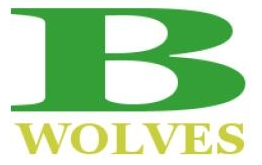 Buford High School  High School Course Syllabus	Course Title	English  3, 11th American Literature         Term	Fall 2016
Teacher	Brandon Barton, Julie Dills	room #	112 / 113 / 111	                              and Amy ListerCourse Description English 3 is a study of American Literature. Students will read, discuss, and analyze works beginning with early forms of communication and continuing through the literature of the post-Modern period. In addition to literary study, vocabulary, writing, grammar and usage, speaking, listening, and critical thinking are essential components of the course. Course activities will also attempt to prepare students for the following standardized tests: the PSAT, the American Literature End-of-Course Milestone Test, and the SAT. Teachers of American Literature and US History will also collaborate to maximize the relevance of the two courses for the students.Course Curriculum ContentThe Georgia Performance Standards for this course can be accessed online at georgiastandards.org.Instructional Materials and SuppliesEvaluation and GradingOther InformationThe syllabus may be updated as needed throughout the semester.B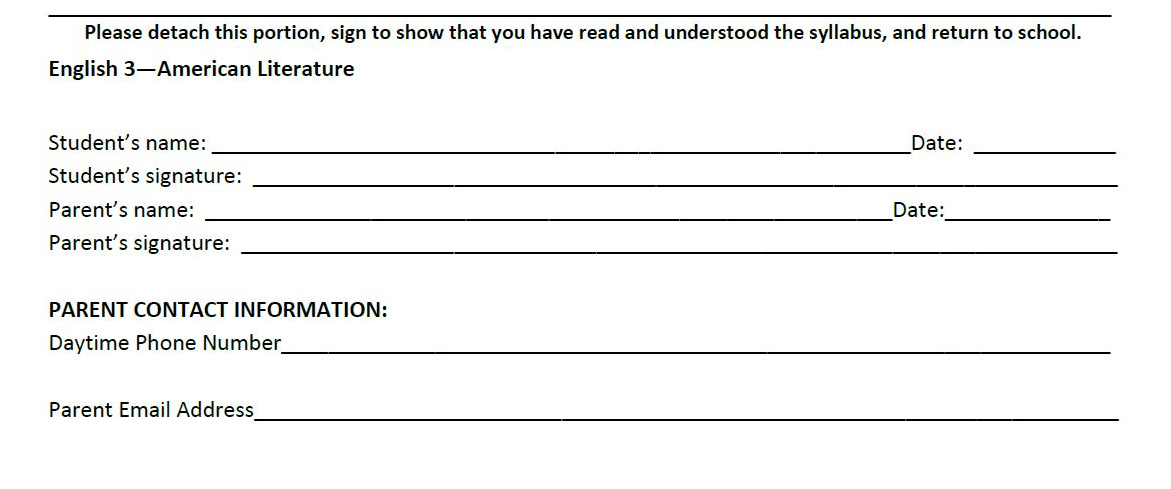 Email AddressTeacher Web Pagebrandon.barton@bufordcityschools.org  ,  http://bhsbarton.weebly.com julie.dills@bufordcityschools.org  ,       http://bhsdills.weebly.comamy.lister@bufordcityschools.org         http://bhslister.weebly.comTeacher Support(Help sessions etc.)Help sessions are available before school (T & TH 7:00am – 7:40am) and after school (2:40 – 3:30) in Room 112.Georgia performance standardsUnits/TopicsELAGSE11-RL 1-10 ELAGSE11-RI 1-10ELAGSE11-W 1-10ELAGSE11-SL 1-6The GPS (Georgia Performance Standards) can be accessed online at https://www.georgiastandards.org.Early America/PuritanismDocument Based Argumentative WritingRevolutionary PeriodAmerican RomanticismRealismModernismHarlem RenaissanceResearch ProcessPost Modern LiteratureResearch PaperPublished MaterialsInstructional SuppliesMcDougal-Little Literature Grade 11The Crucible - Arthur MillerNarrative of the Life of Frederick Douglas, Frederick DouglasThe Great Gatsby, F. Scott FitzgeraldA Raisin in the Sun, Lorraine HansberryHaving Our Say, Sarah L. Delany, A. Elizabeth Delany, Amy Hill HearthPen (blue or black) and PencilThree-Ring Binder and DividersLoose Leaf  Notebook Paper*Though not required, it is recommended that students purchase their own copies of the novels listed to the left.AssignmentsGrade WeightsGrading ScaleClasswork & HomeworkWriting (In-Class, Research, & Minor Writings) Unit Tests/AssessmentsWeekly QuizzesFinal ExamBenchmarks                              30%Tests/Major Assessments         25%Writing                                     30%Quizzes/Daily Grades              15%A:	90 and aboveB:	80 - 89C:	70 - 79 
F:	69 or belowExpectations for Academic SuccessAdditional Requirements/ResourcesRead dailyAsk questionsParticipate constructively as a team memberProof read written assignments and edit meaningfullyReview multiple sources of informationChallenge yourself to continuously improveTutoring AvailableCheck my website frequentlyCurriculum Calendar on website